SOLICITAÇÃO DE AUXÍLIO FINANCEIROIdentificação do solicitanteDados bancáriosQualificações já realizadasAuxílios recebidos nos últimos 12 meses (se mais de três, liste os de maior valor)SolicitaçãoDeclaro que as informações acerca dos produtos intelectuais previstos para esta solicitação são verdadeiras, e comprometo-me a confirmar as mesmas, ou justificar a não publicação por escrito junto à CPG na data prevista.Campinas, 12/02/2018		Assinatura:_______________________________________________________Nome:      Nome:      Nome:      Nome:      Nome:      RA:     Curso:  M |  DCurso:  M |  DIngresso: 20     Bolsa:  Não   |    Sim [Agência:     ]Bolsa:  Não   |    Sim [Agência:     ]Bolsa:  Não   |    Sim [Agência:     ]Orientador(a):      Orientador(a):      Orientador(a):      Orientador(a):      Orientador(a):      Orientador(a):      Endereço:        Endereço:        Endereço:        Endereço:        Núm:      Comp.:      Cep:      (  )        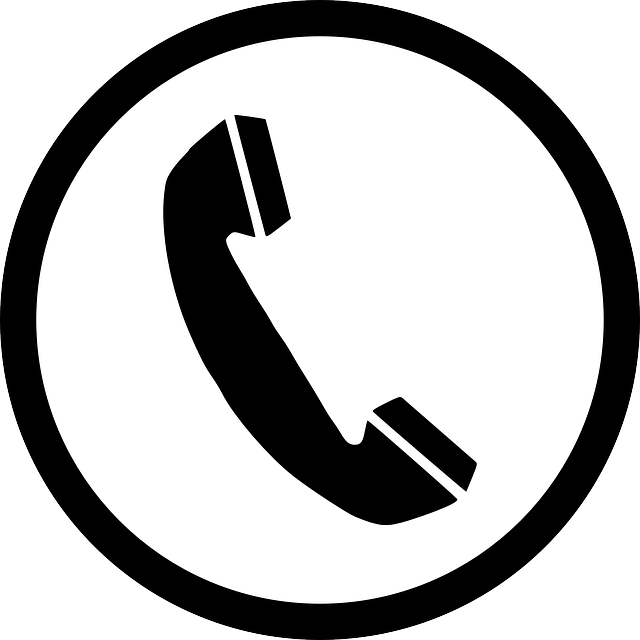 (  )        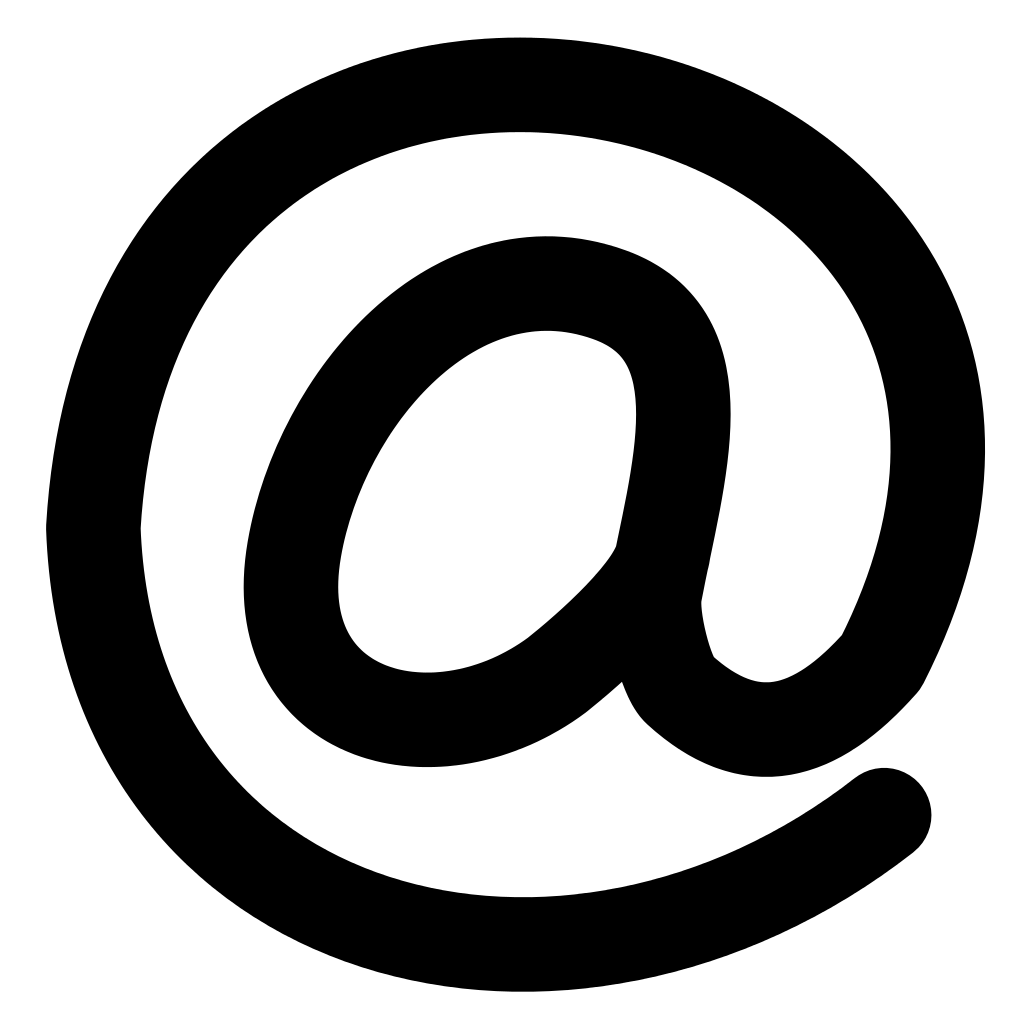 Bco:      Ag.:      Cta:      CPF:      RG:      Qualificações Projeto em   /20   Área em   /20   Dissertação/Tese em   /20  Eventos/Motivos Itens Valor (R$)Prod. intelectual (tipo / situação) /  /  / Evento/Motivo:Local:Local:Datas:   /  /   a   /  /  Datas:   /  /   a   /  /  Produto associado/situação:       /     Produto associado/situação:       /     Previsão de publicação:    / 20  Previsão de publicação:    / 20  Previsão de publicação:    / 20  OrçamentoOrçamentoOrçamentoOrçamentoOrçamentoItensItensItensItensValor (R$)Outros:      Outros:      Outros:      Outros:      Marque para atualizar o total  →Marque para atualizar o total  →Marque para atualizar o total  →Marque para atualizar o total  →  0,00   